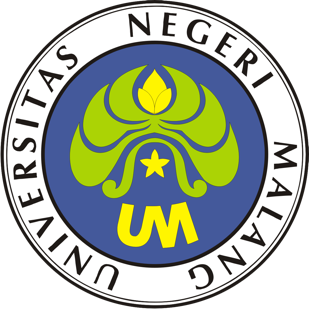 PROSEDUR OPERASIONAL BAKUPERTANGGUNGJAWABAN PERJALANAN DINASPASCASARJANAUNIVERSITAS NEGERI MALANG2019PROSEDUR OPERASIONAL BAKU PENYUSUNANPERTANGGUNGJAWABAN PERJALANAN DINASPASCASARJANAUNIVERSITAS NEGERI MALANGPROSEDUR OPERASI BAKU PERTANGGUNGJAWABAN PERJALANAN DINASDasar KegiatanUndang-Undang Republik Indonesia Nomor 17 Tahun 2003 Tentang Keuangan Negara (Lembaran Negara Republik Indonesia Tahun 2003 Nomor 47, Tambahan Lembaran Negara Republik Indonesia Nomor 4286)Undang-Undang Republik Indonesia Nomor 20 Tahun 2003 Tentang Sistem Pendidikan Nasional (Lembaran Negara Republik Indonesia Tahun 2003 Nomor 78, Tambahan Lembaran Negara Republik Indonesia Nomor 4301).\Undang-Undang Republik Indonesia Nomor 1 Tahun 2004 Tentang Perbendaharaan Negara (Lembaran Negara Republik Indonesia Tahun 2004 Nomor 5, Tambahan Lembaran Negara Republik Indonesia Nomor 4355).Undang-Undang Republik Indonesia Nomor 12 Tahun 2012 Tentang Pendidikan Tinggi (Lembaran Negara Republik Indonesia Tahun 2012 Nomor 158, Tambahan Lembaran Negara Republik Indonesia Nomor 5336).Peraturan Pemerintah Republik Indonesia Nomor 23 Tahun 2005 Tentang Pengelolaan Keuangan Badan Layanan Umum (Lembaran Negara Republik Indonesia Tahun 2005 Nomor 48, Tambahan Lembaran Negara Republik Indonesia Nomor 4502).Peraturan Menteri Pendidikan Nasional Republik Indonesia Nomor 53 Tahun 2008 Tentang Pedoman Penyusunan Standar Pelayanan Minimum Bagi Perguruan Tinggi Negeri Yang Menerapkan Pengelolaan Keuangan Badan Layanan Umum.Peraturan Menteri Pendidikan Dan Kebudayaan Republik Indonesia Nomor 30 Tahun 2012 Tentang Organisasi Dan Tata Kerja Universitas Negeri Malang (Berita Negara Republik Indonesia Tahun 2012 Nomor 493).Peraturan Menteri Pendidikan Dan Kebudayaan Republik Indonesia Nomor 58 Tahun 2012 Tentang Bantuan Operasional Perguruan Tinggi yang Diselenggarakan Oleh Pemerintah (Berita Negara Republik Indonesia Tahun 2012 Nomor 760) sebagaimana telah diubah dengan Peraturan Menteri Pendidikan dan Kebudayaan Republik Indonesia Nomor 4 Tahun 2013 Tentang Perubahan Peraturan Menteri Pendidikan dan Kebudayaan Republik Indonesia Nomor 58 Tahun 2012 Tentang Bantuan Operasional Perguruan Tinggi yang Diselenggarakan Oleh Pemerintah (Berita Negara Republik Indonesia Tahun 2013 Nomor 108).Peraturan Menteri Pendidikan Dan Kebudayaan Republik Indonesia Nomor 71 Tahun 2012 Tentang Statuta Universitas Negeri Malang (Berita Negara Republik Indonesia Tahun 2012 Nomor 1136).Peraturan Menteri Keuangan Republik Indonesia Nomor 113/PMK.05/2012tentang Perjalanan Dinas Dalam Negeri Bagi Pejabat Negara, Pegawai Negeri Sipil, Dan Pegawai Tidak Tetap (Berita Negara Republik Indonesia Tahun 2012 Nomor 678).Peraturan Menteri Keuangan Republik Indonesia Nomor 190/PMK.05/2012 Tentang Tata Cara Pembayaran Dalam Rangka Pelaksanaan Anggaran Pendapatan Dan Belanja Negara (Berita Negara Republik Indonesia Tahun 2012 Nomor 1191).Keputusan Menteri Keuangan Republik Indonesia Nomor 115/KMK.06/2001 Tentang Tata Cara Penggunaan PNBP Pada Perguruan Tinggi Negeri (PTN).Keputusan Menteri Keuangan Republik Indonesia Nomor 297/KMK.05/2008 Tentang Penetapan Universitas Negeri Malang Pada Departemen Pendidikan Nasional sebagai Instansi Pemerintah yang Menerapkan Pengelolaan Keuangan Badan Layanan Umum.Peraturan Direktur Jenderal Perbendaharaan Nomor Per-22/Pb/2013 tentang Ketentuan Lebih Lanjut Pelaksanaan Perjalanan Dinas Dalam Negeri Bagi Pejabat Negara, Pegawai Negeri, Dan Pegawai Tidak Tetap.TujuanAgar kegiatan perjalanan dinas dapat dipertanggungjabkan secara benar dan akuntabel.Terverifikasinya bukti perjalanan dinas sehingga dana yang dibayarkan sesuai dengan yang diajukan.Kegiatan Yang DilakukanAlur Kerja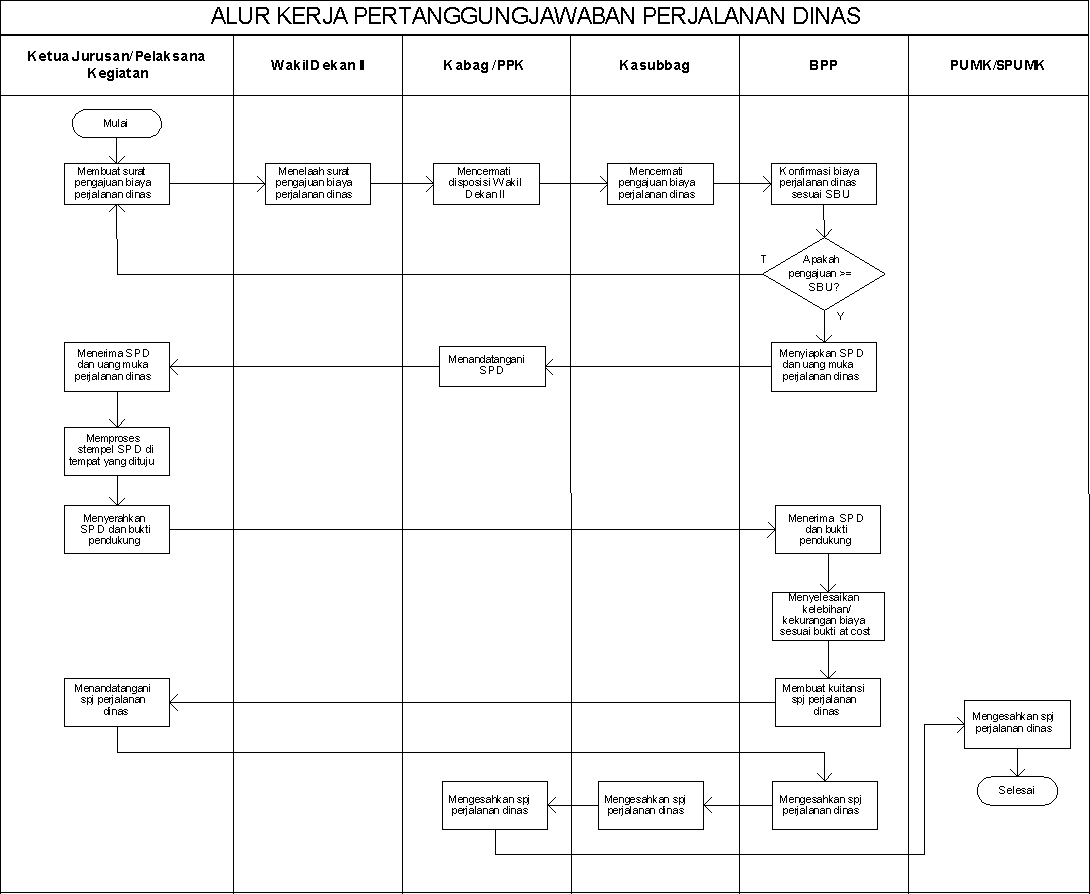 KODE DOKUMENUPM-PPS . A5. 0002REVISI1TANGGAL1 DESEMBER 2018Diajukan oleh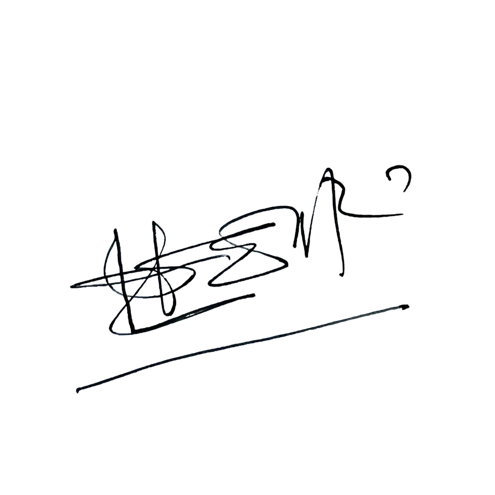 WAKIL DIREKTUR 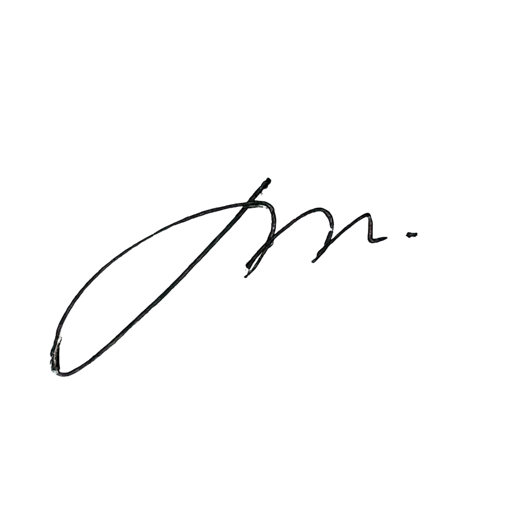 Prof. Dr. Nurul Murtadho, M.Pd NIP 196007171986011001Dikendalikan olehUnit Penjamin MutuProf. Dr. Parno, M.Si NIP  196501181990011001Disetujui oleh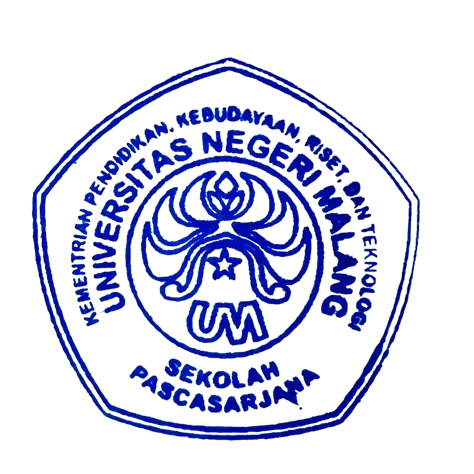 DIREKTUR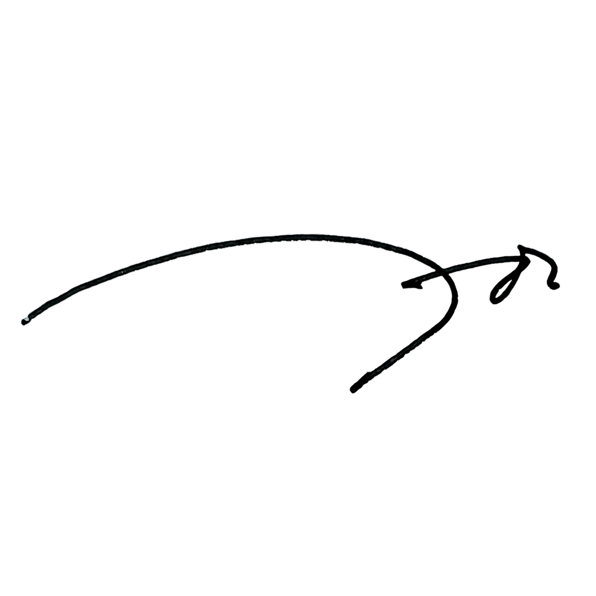 Prof. Dr. Ery Tri Djatmika Rudijanto W.W, MA, M.Si.NIP. 196106111986011001NoktivitasaaaaktuOutputNoktivitas123aktuOutput1.Jurusan/Ketua Pelaksana kegiatan mengajukan biayaperjalanan dinasKetua Jurusan30 MenitBiaya perjalanan dinas sudahdiajukan2.Menelaah surat pengajuan jurusan beserta surat tugas dan mendisposisi ke KabagWakil Dekan II30 MenitAda disposisi surat pengajuan dana perjalanandinas3.Mencermati disposisi WakilDekan IIKabag15 MenitDisposisi sudahditeruskan4.Menerima surat pengajuan jurusan/pelaksana kegiatan yang telah disetujui oleh Wakil Dekan II untuk dibiayai perjalanandinasKasubbag15 MenitPengajuan biaya perjalanan dinas diterima5.Melakukan konfirmasi terhadap biaya perjalanan dinas dengan mengacu pada Standar Biaya Umum (SBU) yangberlakuBPP15 MenitPengajuan biaya perjalanan dinas sudah dikonfirmasi6.Menyiapkan Surat Perjalanan Dinas (SPD) dan memintakan tandatangan kePPK dan DekanBPP/PUMK/SPUM KPPKDekan15 MenitSPPD sudah disapkanMenyiapkan kuitansi pembayaran dengan merinci komponen biayaperjalanan dinasBPP15 MenitKuitansi pembayaran sudah disiapkan8.Membayar uang muka perjalanan dinas kepada KetuaJurusan/pelaksana kegiatan.BPP15 MenitUang muka perjalanan dinas telah dibayar9.Pelaksana kegiatan meminta stempel, tandatangan, identitas, dan institusi tempat kegiatan perjalanandinas yang dituju pada SPDPelaksana   KegiatanSesuai jadwal pelaksanaa n kegiatanData dukung SPPD sudah dipenuhi10.Pelaksana kegiatan menyerahkan bukti pengeluaran at costdan SPDPelaksana KegiatanSesuai jadwal pelaksanaan kegiatanData dukung SPPD sudah diserahkan11.Menghitung kelebihan/kekurang an biaya perjalanan dinas. Jika pengeluaran lebih besar dari uang muka, maka BPP membayar kelebihan.Sedangkan jika pengeluaran lebih sedikit dari uang muka, maka pelaksana kegiatan mengembalikansisa biaya perjalanan dinasBPP15 MenitPerhtungan spj rampung12.Membuat spj biaya perjalanan dinasBPP/PUMK15 MenitKuitansi spj perjalanan dinas telahdicetak13.Pelaksana kegiatan menandatangani spj biaya perjalanan dinasPelaksana Kegiatan30 menitKuitansi spj perjalanan dinas sudah ditandatangani14.Menandatangani pengesahan spjbiaya perjalanan dinasBPPKasubba gKabag30 menitKuitansi spj perjalanandinas sudah disahkan15.Melakukan stempel lunas dibayarPUMK/ SPUMK15 MenitTerstempelny a lunas dibayar spjhonorarium